 ZLÍNSKÝ KRAJSKÝ  FOTBALOVÝ  SVAZ 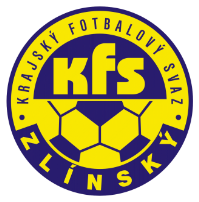 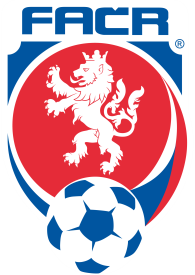 Hradská 854, 760 01 ZLÍN       Tel: 577 019 393Email: lukas@kfszlin.cz  
__________________________________________________________________________DK Zlínského KFS dle § 89 odst. 2 písm. a) zahajuje disciplinární řízeníPříjmení, jméno		ID			číslo utkání			oddílŠnajdr Radek			93090026		2017720A2B0102		KoryčanyHrnčiřík Jakub			83021522		2017720A2B0107		FryštákŠebák Ondřej			98101299		2017720A3B0106		Slavičín BOplt Tomáš			91030542		2017720A3C0107		Morkovice BZemánek Jakub			01030839		2017720C2B0107		PrakšiceZasedání DK Zl KFS proběhne ve středu 9.8.2017 v 15.00 hodin									Martin Bsonek									předseda DK Zl KFS